Your recent request for information is replicated below, together with our response.On the exterior of the surrounding wall of Govan Police station, adjacent to the vehicle entrance/exit is affixed a notice “Authorised Vehicles Only”. Under the provisions of the Freedom of Information act 2000, please clarify what constitutes an “authorised vehicle” in the context of a publicly owned and funded space, such that the public can avoid transgression.In relation to the above I can advise as follows:Any operational police vehicle, marked or otherwise and any private vehicle driven by any Police Scotland employee. A number of vehicles out with this definition may have express permission to use the car park, however, it would be impossible to list every circumstance.”If you require any further assistance please contact us quoting the reference above.You can request a review of this response within the next 40 working days by email or by letter (Information Management - FOI, Police Scotland, Clyde Gateway, 2 French Street, Dalmarnock, G40 4EH).  Requests must include the reason for your dissatisfaction.If you remain dissatisfied following our review response, you can appeal to the Office of the Scottish Information Commissioner (OSIC) within 6 months - online, by email or by letter (OSIC, Kinburn Castle, Doubledykes Road, St Andrews, KY16 9DS).Following an OSIC appeal, you can appeal to the Court of Session on a point of law only. This response will be added to our Disclosure Log in seven days' time.Every effort has been taken to ensure our response is as accessible as possible. If you require this response to be provided in an alternative format, please let us know.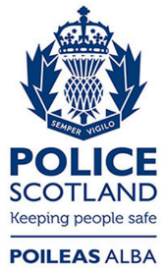 Freedom of Information ResponseOur reference:  FOI 23-1440Responded to:  9 June 2023